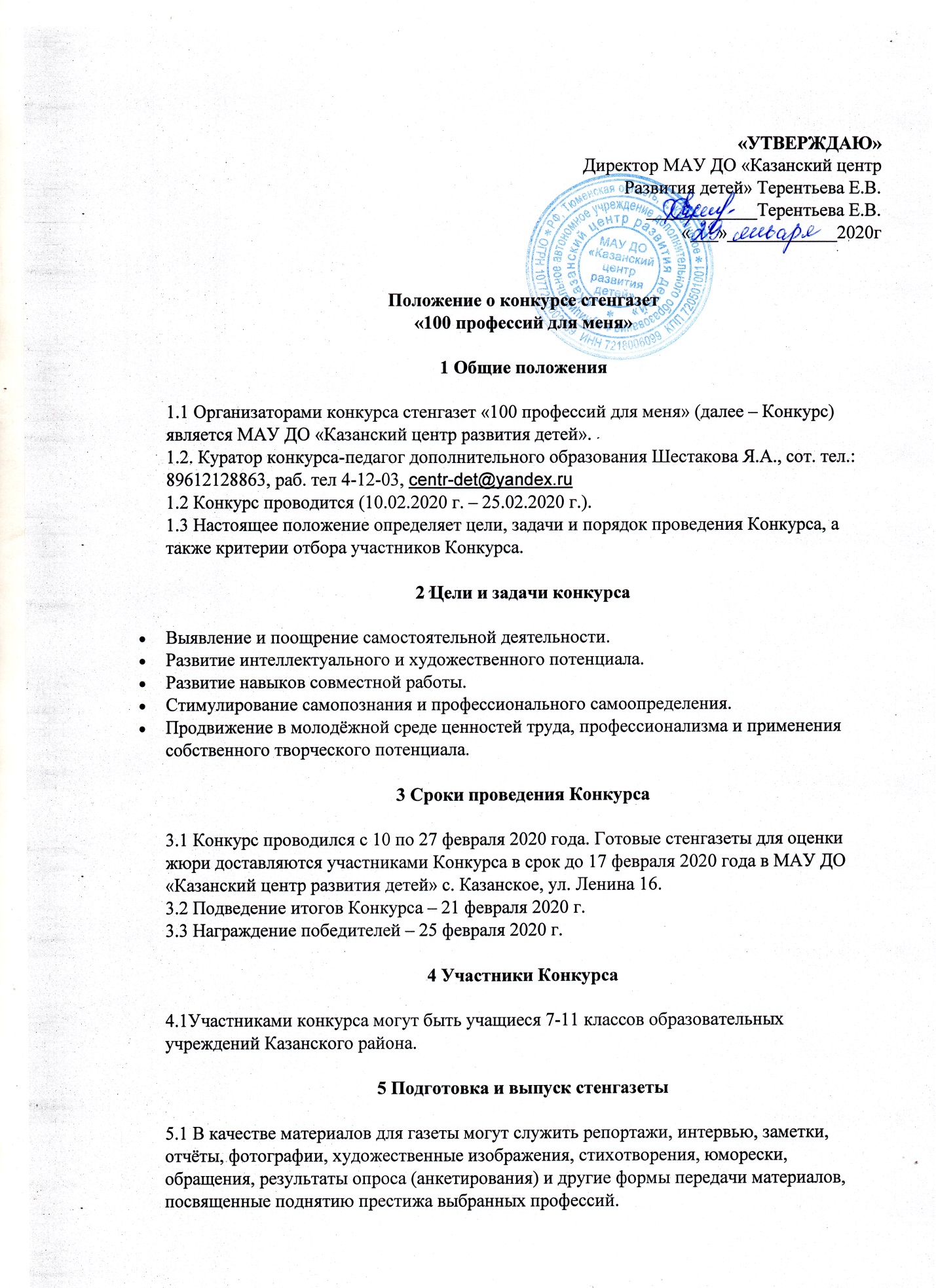 5.2 Все работы, участвующие в Конкурсе, принимаются на листе ватмана формата А1, А2.5.3 Конкурсные работы могут быть выполнены любым графическим способом (по желанию конкурсантов).5.4 Расходы, связанные с подготовкой работ, представлением их на Конкурс, осуществляются за счет участников Конкурса.5.5Не более одной работы принимается от класса.5.6 Работы, представленные на Конкурс, не рецензируются и не возвращаются5.7 Работы предоставляются по адресу: с.Казанское, ул. Ленина 16.: тел:4-12-03 Педагогу дополнительного образования Шестаковой Я.А. (89612128863)6 Методика оценки конкурсных работ6.1 Общая оценка работ выводится суммированием индивидуальных решений членов жюри по пятибалльной системе, основанных на субъективной оценке представленных на Конкурс работ, с учетом совокупности следующих рекомендуемых критериев:содержательность;дизайн (эстетика, сочетание надписей, цветов, графики);оригинальность;актуальность;нестандартный подход к изготовлению стенгазеты;соответствие содержания сформулированной теме;образовательная значимость;общее восприятие;художественная ценность работы.7 Подведение итогов и награждение7.1 Жюри Конкурса определяет победителей I,II,III место.7.2 Жюри Конкурса:Шестакова Я.А.-педагог дополнительного образования;Пузырникова Т.Ю.-заместитель директора по УВРТелятыцкая О.Ю.-специалист по работе с молодёжью.7.3Награждение:- каждому участнику конкурса вручается сертификат, подтверждающий участие в электронном формате PDF;-победители конкурса награждаются дипломами I, II, III степени на бумажном носителе; забрать призовые дипломы можно в МАУ ДО «Казанский центр развития детей» с. Казанское, ул. Ленина 16.